          Vocabulary Learning Homework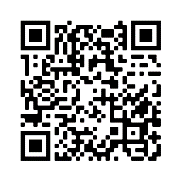 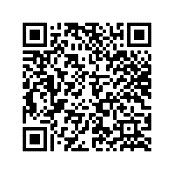       Year 9 German – Term 1.2 Week 7Part 1: Practise on Quizlet for 15 minutes. Do the following tasks: Write (both translating into English and into German); Spell (hear & type); Test (all questions).Parts 2-4 will take about 15 minutes. Part 2: Listen and repeat the word, then spell it in German, then write it in English. Access your audio file here (or scan the QR code above).	Part 3a) Associations: Click on the box next to the word that is most closely connected with the word in bold.Part 3b) Synonyms: Click on the box next to the word with the most similar meaning to the word in bold.Part 3c) Antonyms: Click on the box next to the word that has the opposite meaning to the word in bold.
Part 3d) Word substitution: Click on the box next to all of the words that could replace the word in bold to form a grammatically correct sentence with a sensible meaning.Part 4: Speaking

Before you start Part 4, go to: vocaroo.com. It will open in a new tab. Click the red record button, then come back to this list of words.Say the German for the words below. Remember to say the word for ‘the’ if needed.Now go back to the Vocaroo window. Click on the red button. Click on "Save & Share". Copy & paste the URL for your Vocaroo recording here:Spell itWrite it in EnglishSpell itWrite it in English19210311412513614715816einladen4) sich unterhalteneinkaufenentdeckendas FestSpaß habendas Endeerklärensammelnaufhören2) die Tradition5) bauender Eintrittder Traumdie Geschichtedas Essenmoderndas Hausder Forscherdie Ausbildung3) studieren6) die Stimmungdie Wohnungpositivdie Ausbildungauswählendie Bewegungdie Stimmedas Felddie Leistung1) beschließen3) typischbenutzenpraktischsich entscheidenbesonderserlaubennormalbeobachtenselten2) die Pflicht4) vorhabender Punktschaffendie Figurverstehendas Gesetzplanenmüssenbezahlen1) euch3) verlangender Mannversteckenunsverkaufentausendversprechendie Kircheverbessern2) laut4) meistensruhigvielliebmehrstarkmindestensleichtein bisschenDer Junge meldet sich wieder.3) Ich habe vor, in meiner Freizeit viel zu üben. beschließtsich freuenwäschthoffenfreutstudierenverbessertbauen2) Wir wollen einen Angriff melden.4) Wir haben uns relativ gut unterhalten.der Geistverlangteinen Wechseleinladeneine Freizeitentwickelteinen Traummelden1to entertain8atmosphere2to get in touch9to have a good time, chat3cultural10to be happy4tradition11typical5to decide, deciding12to invite, inviting6festival, celebration13mass, crowd7to register, report14to decide, deciding